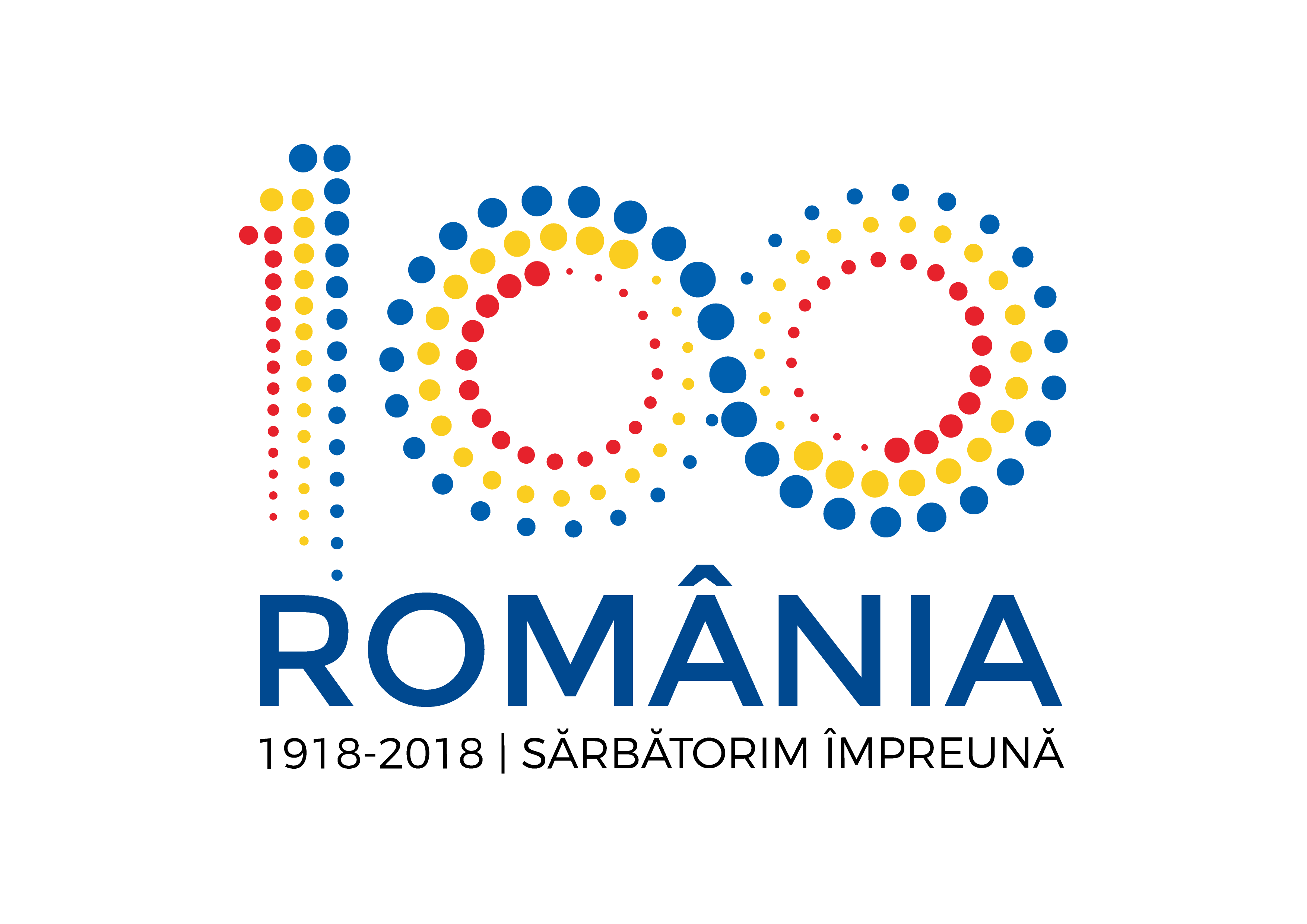 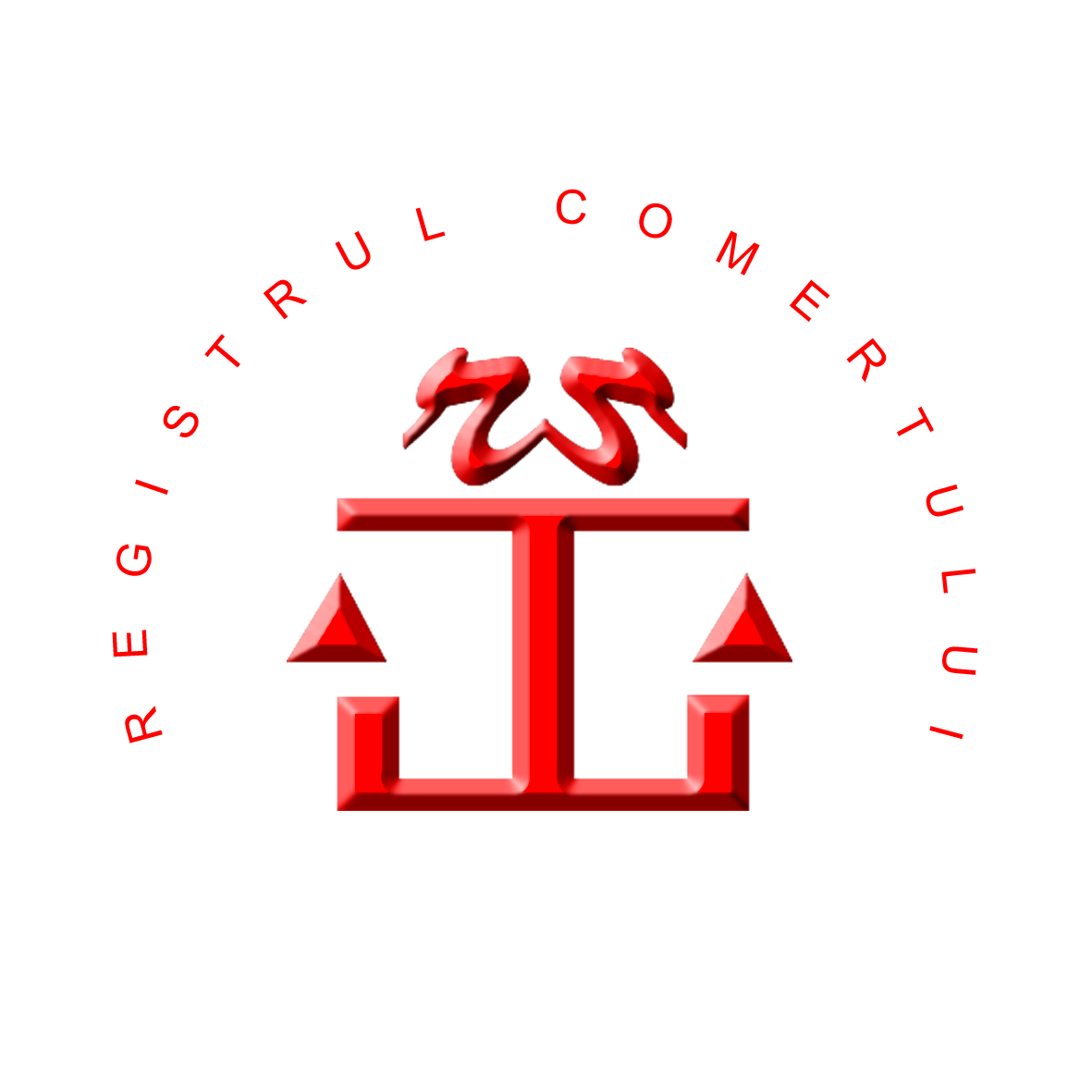 Nr. 154347/15.03.2018INVITAȚIE DE PARTICIPARE 1. Ministerul Justiţiei-Oficiul Naţional al Registrului Comerţului, cod fiscal 14942091, cu sediul în Bucureşti, B-dul Unirii nr. 74, bl. J3b, tronson II+III, sector 3, tel: 021.316.08.04, fax: 021.316.08.03, E-mail: onrc@onrc.ro, organizează o procedură de achiziţie directă în vederea încheierii unui contract - cadru având ca obiect achiziţia de servicii de întreţinere şi reparare a sistemelor de detecţie, alarmare şi stingere incendiu cu gaz NOVEC 1230 / FM 200 din dotarea Oficiului Naţional al Registrului Comerţului şi Oficiului Registrului Comerţului de pe lângă Tribunalul Bucureşti.2. Temei legal: art. 7, alin.(5) din Legea nr. 98/2016, privind achizițiile publice, cu modificările și completările ulterioare.3. Locul de prestare: Serviciile vor fi prestate la sediul ONRC din bd. Unirii nr. 74, sector 3, București și la sediul ORCTB din strada Intrarea Sectorului nr. 1, sector 3, București..4. Cantitatea de servicii: conform cerinţelor caietului de sarcini anexat prezentei.5. Durata contract cadru de servicii: 12 luni de la data atribuirii contractului cadru.6.Termenul limită de primire a ofertelor: 21.03.2018, ora 13.007.Ofertele se vor transmite/depune la sediul organizatorului: Oficiul Naţional al Registrului Comerţului cu sediul în Bucureşti, Bdul Unirii nr. 74, sector 3, bl. J3b, tronson II+III, etajul 6 + Direcţia economică.8. Limba de redactare: limba română.9. Şedinţa de deschidere va avea loc la sediul Oficiului Naţional al Registrului Comerţului din Bucureşti, Bdul Unirii nr. 74, sector 3, bl. J3b, tronson II+III, etajul 6 (Direcţia Economică), cu reprezentanţii împuterniciţi ai ofertantului, în ziua de 21.03.2017, ora 13.30.10. Valoarea maximă estimată a contractului - cadru  este de 25.505 lei, fără TVA.11. Frecvenţa şi valoarea contractelor ce vor fi atribuite Atribuirea contractelor subsecvente se va face în funcţie de necesităţile Oficiului Naţional al Registrului Comerţului. Numărul şi durata contractelor se va stabili în funcţie de fondurile bugetare ce pot fi alocate cu această destinaţie. Sursa de finanţare a contractului care urmează să fie atribuit: fonduri bugetare.12. Modul de prezentare a propunerii financiare. 12.1.Ofertantul trebuie să prezinte oferta, care reprezintă elementul principal al propunerii financiare şi centralizatorul de preţuri.12.2.Propunerea financiară va conţine toate costurile – directe şi indirecte, iar preţurile  vor fi înscrise în formularul de ofertă, cât şi in oferta detaliată    - PRTL 1  - preţ unitar în lei, fără TVA a efectuării reviziei tehnice lunare (RTL) la locaţia 1, potrivit caietului de sarcini, precum şi taxa pe valoare adăugată;    - PRTL 2  - preţ unitar în lei, fără TVA a efectuării reviziei tehnice lunare (RTL) la locaţia 2, potrivit caietului de sarcini, precum şi taxa pe valoare adăugată;    - PRTL 3  - preţ unitar în lei, fără TVA a efectuării reviziei tehnice lunare (RTL) la locaţia 3 – pentru toate subsistemele de la cele 9 spaţii, potrivit caietului de sarcini, precum şi taxa pe valoare adăugată;    - PIC- preţul unitar în lei, fără TVA a efectuării intervenției la cerere la unul (oricare) dintre subsisteme/locaţie, la cererea beneficiarului, potrivit celor prevăzute în caietul de sarcini.       Preţul în lei (pentru reviziile tehnice periodice şi intervenţie la cerere) şi preţurile unitare în EURO ale materialelor/echipamentelor/pieselor de schimb din ofertă este ferm şi nu poate fi modificat la încheierea            contractului cadru şi nici ulterior, pe toată durata derulării contractului, indiferent de modul în care se va efectua plata.13. Modul de prezentare a propunerii tehnice.Propunerea tehnică va fi întocmită, în conformitate cu solicitările din caietul de sarcini, acestea fiind considerate minime şi obligatorii. Ofertantul va prezenta modul în care vor fi îndeplinite cerinţele prevăzute la punctele 1-8 din caietul de sarcini.Ofertantul va indica în propunerea tehnică principalele materiale/componente/piese de schimb, originale sau compatibile, precum şi preţul acestora în EURO fără TVA, pentru fiecare tip de materiale/echipamente/piese schimb (anexa 2 din caietul de sarcini).             In cazul apariţiei necesităţii înlocuirii unor piese de schimb acestea vor fi livrate la preţul pieţei.14. Modul de prezentare a ofertei.  	Documentele solicitate, propunerea tehnică şi propunerea financiară vor fi introduse într-un colet sigilat şi marcat în mod vizibil cu următoarele: OFICIUL NAŢIONAL AL REGISTRULUI COMERŢULUI Bd. Unirii nr. 74, bl. J3b, Tronson II+III, Sector 3, Bucureşti, Etaj 6 - Direcţia economică, Cod postal 030837 PROCEDURA DE ACHIZIŢIE PUBLICĂ PENTRU ATRIBUIREA CONTRACTULUI-CADRU DE SERVICII DE ÎNTREŢINERE ŞI REPARARE A SISTEMELOR DE DETECŢIE, ALARMARE ŞI STINGERE INCEDIU  CU GAZ NOVEC 1230 / FM 200- A NU SE DESCHIDE ÎNAINTE DE DATA DE 21.03.2018, ora 13.30.Dacă coletul nu este marcat conform prevederilor invitaţiei de participare, Autoritatea contractantă nu îşi asumă nicio responsabilitate în cazul în care oferta se rătăceste. Ofertele se depun până la data de 21.03.2018, ora 13.00 la sediul central al Oficiului Naţional al Registrului Comerţului din Bd. Unirii nr. 74, bl. J3b, tronson II+III, etaj 6 – Direcţia economică, Sector 3, Bucureşti. Ofertele se pot trimite şi prin poştă, cu confirmare de primire, la aceeaşi adresă, cu condiţia de a ajunge până la data şi ora menţionată în invitaţia de participare. Ofertele care sunt depuse/transmise la alte adrese decât cea menţionată mai sus sau sunt primite de către Autoritatea contractantă după expirarea datei şi orei limită pentru depunere, se returnează nedeschise. Şedinţa de deschidere va avea loc în data de 21.03.2018, ora 13.30 la: OFICIUL NAŢIONAL AL REGISTRULUI COMERŢULUI Bd. Unirii nr. 74, bl. J3b, Tronson II+III, Sector 3, Bucuresti Etaj 6, Direcţia economică. Nu se acceptă oferte alternative.15. Criteriul de atribuire: 	Comisia de atribuire va evalua şi compara ofertele depuse, pentru toate serviciile solicitate, în lei, fără TVA, conform criteriului – "preţul cel mai scăzut", conform algoritmului de calcul.Algoritmul de calcul al preţului ofertat :   P =   12 PRTL 1 +  12 PRTL 2  + 12 PRTL 3 + 3x PIC + 3.050 lei fără TVA piese de schimbunde următoarele simboluri se regăsesc în centralizatorul anexă la ofertă :  - P  = preţul final ofertat;                     - PRTL1 = preţul unitar al unei revizii tehnice lunare la locaţia 1  nu poate să depăşească valoarea estimată de 310 lei fără TVA;  - PRTL2 = preţul unitar al unei revizii tehnice lunare la locaţia 2  nu poate să depăşească valoarea estimată de 320 lei fără TVA;  - PRTL3 = preţul unitar al unei revizii tehnice lunare la locaţia 3 (pentru toate cele 9 subsisteme), nu poate să depăsească valoarea estimată de 1.210 lei fără TVA;  - PIC = preţul unitar al unei intervenții la cerere pentru oricare dintre locații nu poate să depăsească valoarea estimată de 125 lei fără TVA;  - 3.050 lei = preţul estimat al pieselor de schimb pentru cele 3 locaţii16. Perioada de timp în care ofertantul trebuie să îşi menţină oferta valabilă: 30 zile.17. Documentele aferente achiziţiei pot fi descărcate de pe site-ul ONRC, Secţiunea Informaţii publice/Achiziţii publice/Cumpărări directe/2018.Ofertantul declarat căștigător are obligaţia să posteze propunerea financiară (valoarea totală a serviciilor prevazută în formularul de ofertă) în catalogul electronic disponibil la adresa www.e-licitaţie.ro, în cel mult 2(două) zile lucrătoare de la data primirii comunicării privind rezultatul procedurii, iar atribuirea se va realiza prin intermediul SEAP. Nerespectarea acestei obligaţii va conduce la respingerea ofertei şi transmiterea invitaţiei către oferta clasată pe locul 2, în condiţiile în care aceasta este admisibilă.Pentru,Valentina BURDESCUDirector GeneralSemneazăGeorgeta BĂLANDirector Direcția economică